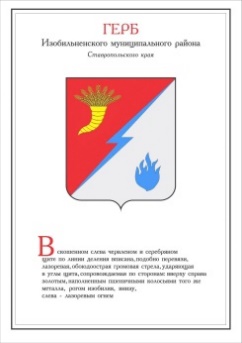 ДУМА ИЗОБИЛЬНЕНСКОГО городского округаСТАВРОПОЛЬСКОГО КРАЯПЕРВОГО СОЗЫВАРЕШЕНИЕ23 августа 2019 года                      г. Изобильный                                      №314О признании утратившим силу решения совета Изобильненского муниципального района Ставропольского края от 27 июня 2008 года №35 «О Порядке принятия органами местного самоуправления Изобильненского муниципального района решений о даче согласия на заключение сделок по привлечению инвестиций в отношении объектов недвижимого имущества, находящихся в муниципальной собственности Изобильненского муниципального района Ставропольского края»В соответствии с Законом Ставропольского края от 14 апреля 2017 года №35-кз «О преобразовании муниципальных образований, входящих в состав Изобильненского муниципального района Ставропольского края, и об организации местного самоуправления на территории Изобильненского района Ставропольского края», подпунктом 5.1. решения Думы Изобильненского городского округа Ставропольского края от 10 октября 2017 года №23                 «О правопреемстве органов местного самоуправления вновь образованного муниципального образования Изобильненский городской округ Ставропольского края»Дума Изобильненского городского округа Ставропольского края РЕШИЛА:1. Признать утратившим силу решение совета Изобильненского муниципального района Ставропольского края от 27 июня 2008 года №35 «О Порядке принятия органами местного самоуправления Изобильненского муниципального района решений о даче согласия на заключение сделок по привлечению инвестиций в отношении объектов недвижимого имущества, находящихся в муниципальной собственности Изобильненского муниципального района Ставропольского края».2. Настоящее решение вступает в силу со дня его официального опубликования (обнародования). Председатель Думы Изобильненского городского округа Ставропольского края А.М. РоговГлава Изобильненского городского округаСтавропольского края В.И. Козлов